السيــــــــرة الذاتيـــــــة                    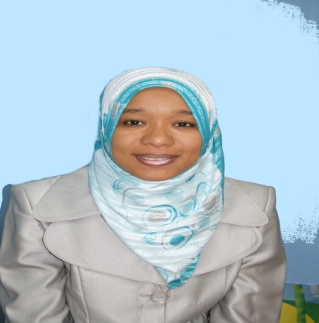 البيانات الشخصية : الإسم :  خليدة  اللقب : مهريةتاريخ ومكان الميلاد : 12 جوان 1978  تقرت ورقلة.الجنسية: جزائرية. العنوان: ص ب 638 سرسوف تمنراست. البريد الإلكتروني:mehria_kh@yahoo.frالهاتف: 0660431259  / 07747672472.الشهادات العلمية:شهادة بكالوريا التعليم الثانوي شعبة علوم الطبيعة والحياة، ثانوية الشيخ أمود تمنراست، دفعة جوان 1998.شهادة دراسات جامعية تطبيقية في التجارة الدولية، جامعة دالي إبراهيم، دفعة جوان 2001. شهادة الماجستير في علم النفس وعلوم التربية، تخصص علم النفس التربوي، الاختيار الصحة النفسية والتكيف المدرسي، جامعة وهران، عنوان الرسالة" الاغتراب وعلاقته بالأمن النفسي للمراهق  دراسة ميدانية  للتلاميذ المتمدرسين بالطور الثانوي بمدينة تمنراست"دكتوراه علوم في علم النفس التربوي، جامعة ورقلـــــة، الأطروحة بعنوان: فاعلية تدريس مادة العلوم الطبيعية باستخدام إستراتيجية خرائط المفاهيم في تنمية التحصيل الدراسي ومهارات التفكير الابتكاري "دراسة تجريبية على عينة من تلاميذ الطور المتوسط بمدينة تمنراست" جامعة قاصدي مرباح ورقلةالمسار المهني: أستاذ مساعد قسم –ب- بالمركز الجامعي تمنراست، منذ 2014 إلى غاية 2021.أستاذ بالتكوين الشبه الطبي للموسم 2013/2014. نفساني عيادي بالمؤسسة العمومية الاستشفائية تمنراست منذ 2008 ، ثم نفساني عيادي رئيسي منذ 2015. المقاييس المدرسة:مقياس علم النفس اللغوي.مقياس الفرد والثقافة.مقياس  منهجية البحث العلمي.مقياس تقنيات الفحص العيادي.مقياس نظريات الشخصية.مقياس علم النفس العام.مقياس التسرب المدرسي.مقياس صعوبات التعلم. علم الإجرام.مقياس الاضطرابات النفسية الحركية والأدائية.مقياس مرافقة الأشخاص في وضعية الإعاقة.النشاطات العلمية:المشاركة في الملتقى الثاني للباحثين الشباب حول واقع علم النفس وعلوم التربية في حياتنا المعاصرة، المنعقد يوم 6 ماي 2013، جامعة السانيا،  وهرانعنوان المداخلة: " قلق الموت لدى مرضى السيدا"المشاركة في الملتقى الوطني حول التربية وقضايا المجتمع النفسية والاجتماعية،المنعقد يومي 13-14 أفريل 2015 بجامعة الشهيد حمى لخضر، الوادي.عنوان المداخلة: "الاغتراب وعلاقته باألمن النفسي دراسة ميدانية على عينة من تلاميذ التعليم الثانوي بمدينة تمنراست"المشاركة في الملتقى الوطني الأول حول التربية والتعليم في الجزائر واقع وآفاق، المنعقد يومي 26-27 ماي 2015، بالمدرسة العليا للأساتذة، وهران.عنوان المداخلة:" محتوى الكتاب المدرسي والمقاربة بالكفاءات دراسة تحليلية لكتاب القراءة للسنة الرابعة الابتدائي"المشاركة في الملتقى الوطني حول تقنيات التعليم الحديثة، المنعقد يوم 20 ديسمبر 2016، المنظم من طرف مركز جيل البحث العلمي والمكتبة الوطنية بالجزائر العاصمة.عنوان المداخلة( ملصقة):" مهارة حل المشكلات لدى تلاميذ السنة الثانية ثانوي دراسة ميدانية بثانوية عبد الرحمان ابن رستم"المشاركة في المؤتمر الدولي حول التربية الخاصة وصعوبات التعلم، المنعقد بتاريخ 22-24 مارس 2016، من تنظيم مركز جابر للعثرات والجامعة الأردنية، عمان، الأردنعنوان المداخلة:" صعوبات تعلم الرياضيات  الشائعة لدى تلاميذ المرحلة الابتدائية "المشاركة في ورشة عمل (التربية الخاصة واقع وطموح) المنظمة من طرف منظمة السلام للإغاثة وحقوق الإنسان الدولية، عمان، الأردن. المشاركة في المؤتمر العلمي الدولي الرابع حول رؤية استشراقية للتربية والتعليم العالي في ضوء التحديات التكنولوجيا والثورة المعلوماتية، المنعقد يومي 6-7 ماي 2017، بجامعة عمان العربية، عمان، الأردن. عنوان المداخلة"مهارات حل المشكلات وعلاقتها بالتحصيل الدراسي دراسة ميدانية بثانوية الحرية تقرت"المشاركة في يوم دراسي حول " ماهية الأساليب المعرفية والهدف من معرفتها لتحقيق التواصل والتعامل الجيد مع الشخصية الإنسانية بمختلف أنماطها"، المنعقد يوم 12 فيفري 2018 بالمركز الجامعي تمنراست.عنوان المداخلة:" الأساليب المعرفية والتكفل النفسي"المشاركة في الملتقى الوطني العلمي حول الغش في الامتحانات المنعقد يومي  4 و5 أفريل 2018 بأرزيو، من تنظيم جمعية أولياء التلاميذ أرزيو وجامعة وهران2.عنوان المداخلة:" ظاهرة الغش في الامتحانات تشخيص وعلاج"المشاركة في ملتقى وطني حول نمطية البحث العلمي  بين مرجعية المنهج العلمي ومحاولات التجديد والتجاوز المنعقد يوم 30أفريل 2018 بالمركز الجامعي تمنراست. عنوان المداخلة:" ماهية البحث العلمي"المشاركة في المؤتمر الدولي الثاني للعلوم الاجتماعية والتربوية (ريس2) تحت شعار نحو رؤية متكاملة المنعقد بأنطاليا- تركيا 26-28 أكتوبر 2018. عنوان المداخلة:" مدى ممارسة رؤساء الأقسام بجامعة ورقلة لأسلوب القيادة التحويلية من وجهة نظر مرؤوسيهم"المشاركة في المؤتمر الدولي " الشباب، الهوية والاعتراف" المنعقد أيام 01-03 أكتوبر2018 بجزيرة جربة بتونس. عنوان المداخلة: " ظاهرة الاغتراب النفسي لدى الشباب الجامعي دراسة ميدانية بالمركز الجامعي تمنراست"المشاركة في اليوم الدراسي الوطني المعنون بـــــ" العنف المدرسي، أسبابه طرق وعلاجه " والمنعقد بتاريخ 06 فيفري2019 بالمركز الجامعي تمنراست.عنوان المداخلة:" مظاهر العنف بالمؤسسات التربوية دراسة ميدانية بثانوية عبد الرحمان ابن رستم تمنراست"المشاركة في الملتقى الدولي"فعالية الحماية القانونية للبيئة الطبيعية بين النصوص والواقع والمستجدات" المنظم يومي27  و28 فيفري 2019 بالمركز الجامعي تمنراست.عنوان المداخلة:" التربية البيئية والسلوك البيئي للمراهق:المشاركة في الملتقى الوطني الموسوم بـــــ" المخدرات الرقمية وتأثيرها على المجتمع الجزائري- قراءة في واقع الظاهرة واستشراف الحلول" المنظم يومي 12و13 جوان 2019 " مخبر الجريمة والانحراف بين الثقافة والتمثلات الاجتماعية جامعة البليدة والمنظمة الوطنية للشباب من أجل الجزائر" المداخلة:" المخدرات الرقمية  الموسيقى ما بين العلاج والادمان"المشاركة في مؤتمر " التربية والتعليم العالي في الوطن العربي مشكلات وحلول" المنعقد في الفترة 2 -4 أفريل 2019 بكلية التربية بجامعة اليرموك. عنوان المداخلة:" عوامل صعوبة القراءة لدى تلاميذ الطور الابتدائي من وجهة نظر التلاميذ  دراسة ميدانية على أطفال ذوي صعوبات تعلم القراءة بمدينة تقرت".المشاركة في المؤتمر الوطني الأول حول" المخدرات الرقمية وتأثيرها على المجتمع الجزائري-قراءة في واقع الظاهرة واستشراف الحلول"  جامعة البليدة يومي 12/13 جوان 2019.عنوان المداخلة:"المخدرات الرقمية - الموسيقى ما بين الإدمان والعلاج-"المشاركة في  ملتقى وطني حول" المشكلات الصفية في المدرسة الجزائرية" يومي 17/18 ديسمبر 2019 جامعة لونيسي علي البليدة.عنوان المداخلة:" التدريس بإستراتيجية حل المشكلات وعلاقته بالتحصيل الدراسي (دراسة ميدانية بثانوية الحرية بمدينة تقرت )المشاركة في الملتقى الوطني الأول حول " الأمهات العازبات في الجزائر التحسيس والوقاية" يومي 8/9 جانفي 2019 جامعة جيجل.عنوان المداخلة:" المعاش النفسي للأم العازبة –دراسة عيادية لحالات بمؤسسة الأم والطفل تمنراست-"المشاركة في الملتقى الوطني الثاني حول " منهجية البحث في العلوم الإنسانية والدراسات الأدبية بين النظري والتطبيق"  بالمركز الجامعي علي كافي تندوف يوم 18 فيفري2020 عنوان المداخلة" طرائق التوثيق العلمي: MLA,APA,CBE  وطريقة شيكاغو"المشاركة في الملتقى الدولي الأول  الموسوم ب" تغير القيم في المجتمع العربي بين التكيف والانهيار"عنوان المداخلة" أثر استخدام شبكات التواصل الاجتماعي على التواصل بين أفراد الأسرة الجزائرية"بجامعة الجلفة يوم 25/02/2019.المشاركة في الملتقى الوطني الأول حول جودة الحياة والتنمية المستدامة في الجزائر أبعاد وتحديات، بجامعة حمى لخضر الوادي بتاريخ 4/5 فيفري2020 عنوان المداخلة: "الصحة النفسية للطالب الجامعي (دراسة ميدانية على عينة من طلبة المركز الجامعي تمنراست)"المشاركة في الملتقى الدولي الأول حول: واقع المرأة في ظل التغيرات الاجتماعية تحت شعار ترقية المرأة من رقي المجتمع، بجامعة مولود معمري تيزي وزو بتاريخ 10/11 مارس 2020،  عنوان المداخلة: "صورة الذات لدى المرأة المصابة بسرطان الثدي باستخدام  الرورشاخ (دراسة عيادية لحالات بمستشفى مصطفى بغدادي تمنراست)"المشاركة في ملتقى الوطني الأول "آليات إدماج المرأة في المجتمع والاقتصاد الجزائري من خلال ترقية المقاولة النسوية الواقع والتحديات"  بالمركز الجامعي علي كافي تندوف، بتاريخ 11 مارس 2020 عنوان المداخلة: " السلوك القيادي النسوي - المرأة في مراكز القيادة واتخاذ القرار- "المشاركة في المؤتمر الدولي الثاني حول المجتمع العربي نحو اقتصاد المعرفة رؤوية جديدة للتنمية المستدامة، من تنظيم المؤسسة العربية للتربية والعلوم وجامعة الاسكندرية، بتاريخ 17-19 مارس 2020، عنوان المداخلة: "تأثيرات الألعاب الإلكترونية باستخدام الهواتف الذكية على تحصيل التلاميذ من وجهة نظر أمهاتهم دراسة ميدانية لعينة من الأمهات بمدينة تمنراست"المشاركة في الندوة الدولية الافتراضية الأولى حول " جائحة فيروس كورونا إدارة الأزمات والمخاطر" من تنظيم كلية العلوم القانونية والاقتصادية والاجتماعية بتطوان يوم 18 ماي 2020. عنوان المداخلة" الاحتياجات النفسية وسيكولوجية البشر في ظل الآزمات الدولية"المشاركة في المؤتمر الافتراضي  الأول تداعيات لأزمة كورونا على مجالي التربية الخاصة والصحة النفسية في الفترة 10/11 جويلية 2020 .عنوان المداخلة" تداعيات أزمة الكورونا والحجر الصحي على الصحة النفسية للفرد".المشاركة في المؤتمر العلمي الإلكتروني الدولي واقع ومستقبل التعليم الإلكتروني في مؤسسات التعليم العالي في ضوء انتشار جائحة الكورونا من تنظيم جامعة الإسراء غزة يومي 18/19 أوت 2020عنوان المداخلة" توظيف التعليم الالكتروني لتحقيق الجودة التعليم العالي في ظل التطور التكنولوجي"المشاركة في المؤتمر الافتراضي الدولي توظيف تكنولوجيا المعلومات في التعليم عن بعد في ظل الصراعات والأزمات الراهنة من تنظيم جامعة سيدي محمد بن عبد الله –فاس- والاتحاد الدولي للمؤرخين 4-5 سبتمبر 2020عنوان المداخلة:" اتجاهات طلبة الجامعة نحو التعليم الالكتروني في ظل أزمة الكورونا عينة من طلبة الماستر والدكتوراه بالمركز الجامعي تمنراست "المشاركة في الملتقى الدولي حول التجارة الالكترونيا في الجزائر واقع وآفاق من تنظيم المركز الجامعي تمنراست يومي 18/19 نوفمبر 2012.عنوان المداخلة:" أثر التجارة الالكترونية على سلوك المستهلك"المشاركة  بالمؤتمر الدولي التاسع والعشرين ( التعليم الرقمي بين الحاجة والضرورة) المنظم من طرف اتحاد الجامعات الدولي وجامعة جيهان/أربيل بتاريخ 18/19 نوفمبر 2021 عنوان المشاركة:" التعليم الالكتروني في الجامعة الجزائرية حاجة أم ضرورة ولدتها أزمة الكورونا"المشاركة في المؤتمر الدولي الافتراضي الأول" تطبيقات إدارة المخاطر الاجتماعية وأبعادها  الاقتصادية والقانونية الواقع والمأمول رؤية استشرافية" من تنظيم المركز الجامعي تندوف 18/03/2021عنوان المداخلة:" إستراتيجية مواجهة الضغوط النفسية لدى المدرس"المشاركة في المؤتمر الدولي الافتراضي الثاني الموسوم : تطبيقات مستقبل الرقمنة في ظل الجائحة "الواقع، التحديات والأفاق"، من تنظيم المركز الجامعي علي كافي تندوف يومي 10-11 أفريل 2021عنوان المداخلة:"التعليم الالكتروني في الجامعة الجزائرية في ظل الكورونا -ما بين مقومات التجسيد وعوائق التطبيق-"    5 . المنشورات:نشر مقال بعنوان" مهارات حل المشكلات لدى التلاميذ (دراسة ميدانية بثانوية عبد الرحمان ابن رستم بمدينة تمنراست)"، منشور بالعدد الثاني عشر، ديسمبر 2016، بمجلة آفاق علمية، دورية نصف سنوية محكمة، تصدر عن المركز الجامعي تمنراست، الجزائر.نشر مقال بعنوان" التفكير الابتكاري في ضوء بعض استراتيجيات التعلم النشط "، منشور بالعدد الواحد والثلاثون، ديسمبر 2017، بمجلة العلوم الإنسانية والاجتماعية، مجلية فصلية محكمة تصدر عن جامعة ورقلة.  أ.د الشايب محمد الساسي        أ. مهرية خليدةنشر مقال بعنوان" مهارات التفكير الابتكاري لدى تلاميذ التعليم المتوسط –دراسة ميدانية بمتوسطة العربي التبسي بمدينة تمنراست" منشور بالعدد 35، سبتمبر 2018، بمجلة العلوم الإنسانية والاجتماعية، مجلية فصلية محكمة تصدر عن جامعة ورقلة.  أ. مهرية خليدة         د. الشايب خولة نشر مقال بعنوان "التربية البيئية والسلوك البيئي للمراهق" منشور بالعدد الأول المجلد التاسع، مجلة الاجتهاد للدراسات القانونية والاقتصادية الصادرة عن المركز الجامعي أمين العقال الحاج موسى أق أخموك لتامنغست، جانفي 2020 رقم التسلسلي(24)، عدد خاص ببعض أعمال الملتقى الدولي الأول الموسوم بـ: فعالية الحماية القانونية للبيئة الطبيعية بين النصوص والواقع والمستجدات المنعقد يومي27 – 28 فيفري 2019 بالمركز الجامعي لتامنغست. أ. مهرية خليدةنشر مقال بعنوان" الأمن النفسي لدى المراهق دراسة ميدانية على عينى من تلاميذ الطور الثانوي بمدينة تمنراست" مجلة آفاق العلمية، تمنراست، جانفي 2020. مقال " تداعيات كورونا على الحياة النفسية والاجتماعية" مقال في استكتاب جماعي بعنوان" كوفيد19 وتأثيره على القوانين الوطنية والعلاقات الدولية قراءات متقاطعة" نشر ضمن سلسلة الإصدارات العلمية المشتركة بمجلة القانون والأعمال الدولية"، نوفمبر .2020 مقال" طرائق التوثيق العلمي:, MLA, APA CBE وطريقة شيكاغو" بمجلة العلوم الانسانية   مجلة تصدر عن المركز الجامعي تندوف. د . بريشي مريامة،  د. مهرية خليدةالمشاركة في  المحور الأول من المؤلف الجماعي" التعليم عن بعد في العالم العربي الواقع – التحديات- الرهانات، المؤسسة العربية للتربية والعلوم والآداب،  مارس 2021 . مقال:"بطء التعلم"، مجلة آفاق العلمية، المركز الجامعي تمنراست، العدد 2، المجلد13، مارس2021.مقالات مقبولة للنشر:مقال:"المعاملة الوالدية وعلاقتها بجنوح الأحداث (دراسة ميدانية بمركز الطفولة المسعفة تمنراست)" بمجلة الباحث للعلوم الانسانية والاجتماعية، مجلة تصدر عن جامعة قاصدي مرباح ورقلة.مقال:" مظاهر العنف المدرسي دراسة ميدانية بمتوسطة عبد الحميد ابن بايس بمدينة تمنراست" بمجلة دراسات نفسية وتربوية، مجلة تصدر عن جامعة قاصدي مرباح ورقلة.    6. النشاطات العلمية الخاصة التنظيم والتحكيم العلمي: المشاركة في اللجنة التظيمية للملتقى الوطني حول منهجية البحث العلمي بالمركز الجامعي تمنراست.المشاركة في اللجنة العلمية لليوم الدراسي الخاص بالإنضباط الصفي المركز الجامعي تمنراست.المشاركة في اللجنة العلمية للملتقى الوطني الخاص بالعلاجات النفسية المركز الجامعي تمراست.المشاركة في اللجنة اتنظيمية للملتقى الدولي حول الهجرة  بالمملكة المغربية.  المشاركة في اللجنة العلمية لليوم الدراسي حول مرافقة الطلبة المقبلين على التخرج بالمركز الجامعي تمنراست. المشاركة باللجنة التنظيمية  للملتقى الوطني حول " المخدرات الرقمية وتأثيرها على المجتمع الجزائري- قراءة في واقع الظاهرة واستشراف الحلول" من تنظيم مخبر الجريمة والانحراف جامعة البليدة 2 والمنظمة الوطنية للشباب من أجل الجزائر 12/13 جوان 2019.المشاركة في اللجنة العلمية لليوم الدراسي لتأهيل الشباب المقبل على الزواج من تنظيم الجمعية الوطنية للعلوم والتنمية المستدامة بالتعاون مع مخبر البحث  في العمليات التربوية والسياق الاجتماعي/جامعة وهران2 يوم 30 مارس 2021المشاركة في اللجنة العلمية  للملتقى الوطني الأول حول دور الأسرة في التربية السليمة  في عصر العولمة يومي الاثنين والثلاثاء 07/08 جوان2021 من تنظيم الجمعية الوطنية للعلوم والتنمية المستدامة بالتعاون مع  مخبر البحث  في العمليات التربوية والسياق الاجتماعي/جامعة وهران2المشاركة في اللجنة العلمية للمؤتمر الدولي الافتراضي الثاني الموسوم : تطبيقات مستقبل الرقمنة في ظل الجائحة "الواقع، التحديات والأفاق"، من تنظيم المركز الجامعي علي كافي تندوف يومي 10-11 أفريل 2021المشاركة في اللجنة العلمية للمؤتمر الدولي للأمن الأسري في الوطن العربي الواقع والتحديات المعاصرة فيما بعد الحداثة يومي 26 و27حزيران 2021، من تنظم جامعة الإسراء فلسطين ومركز المنارة للدراسات والأبحاث بالشراكة مع جامعة الحسن الأول بسطات المغرب وجامعة المدية العالمية ماليزيا ومركز سبائك البحرين.العضويات العلمية:عضو بمخبر "علم النفس وجودة الحياة"  جامعة قاصدي مرباح ورقلة في فريق: تطبيقات الجودة في التربية والتعليم" وذلك منذ 2015.عضو بالهيئة العلمية للمجلة العربية للعلوم التربوية والنفسية، والتي تصدر ضمن سلسلة اصدارات علمية محكمة عن المؤسسة العربية للتربية والعلوم والأداب، وفق قواعد ونظم المجلات الدولية المحكمة. عضو باتحاد الجامعات الدولي.مراجع بمجلة آفاق العلمية لصادرة عن جامعة تمنراست- الجزائرمراجع بمجلة  الواحات الصادرة عن جامعة غرداية.مراجع بمجلة الاجتهاد الصادرة عن جامعة تمنراست- الجزائرمراجع بمجلة التمكين الصادرة عن مركز التمكين للبحث- الجزائرمراجع بمجلة دراسات إنسانية واجتماعية جامعة وهران الجزائر8.  اللغات المتقنة:اللغة العربية اللغة الفرنسية اللغة الإنجليزيةاللغة الأم معرفة جيدة معرفة حسنة